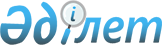 Асыл тұқымды мал шаруашылығын дамытуды, мал шаруашылығының өнімділігін және өнім сапасын арттыруды субсидиялау бағыттары бойынша 2017 жылға арналған субсидиялар көлемдерін бекіту туралы
					
			Күшін жойған
			
			
		
					Солтүстік Қазақстан облысы әкімдігінің 2017 жылғы 13 ақпандағы № 74 қаулысы. Солтүстік Қазақстан облысының Әділет департаментінде 2017 жылғы 14 ақпанда № 4049 болып тіркелді. Күші жойылды – Солтүстік Қазақстан облысы әкімдігінің 2017 жылғы 15 мамырдағы № 185 қаулысымен      Ескерту. Күші жойылды – Солтүстік Қазақстан облысы әкімдігінің 15.05.2017 № 185 қаулысымен (алғаш ресми жариялаған күнінен қолданысқа енгізіледі).

      "Асыл тұқымды мал шаруашылығын дамытуды, мал шаруашылығының өнімділігін және өнім сапасын арттыруды субсидиялау қағидаларын бекіту туралы" Қазақстан Республикасы Ауыл шаруашылығы министрінің 2014 жылғы 19 қарашадағы № 3-1/600 бұйрығымен бекітілген Асыл тұқымды мал шаруашылығын дамытуды, мал шаруашылығының өнімділігін және өнім сапасын арттыруды субсидиялау қағидаларының 5- тармағына сәйкес Солтүстік Қазақстан облысының әкімдігі ҚАУЛЫ ЕТЕДІ:

      1. Осы қаулының қосымшасына сәйкес Асыл тұқымды мал шаруашылығын дамытуды, мал шаруашылығының өнімділігін және өнім сапасын арттыруды субсидиялау бағыттары бойынша 2017 жылға арналған субсидиялар қөлемдері бекітілсін.

      2. Осы қаулының орындалуын бақылау "Солтүстік Қазақстан облысы әкімдігінің ауыл шаруашылығы басқармасы" коммуналдық мемлекеттік мекемесіне жүктелсін.

      3. Осы қаулы алғашқы ресми жарияланған күнінен бастап қолданысқа енгізіледі және 2017 жылғы 1 қантарынан бастап туындаған құқықтық қатынастарға таралады.

 Асыл тұқымды мал шаруашылығын дамытуды, мал шаруашылығының өнімділігін және өнім сапасын арттыруды субсидиялау бағыттары бойынша 2017 жылға арналған субсидиялар қөлемдері      

      *- субсидия нормативі 50 % ұлғайтылған


					© 2012. Қазақстан Республикасы Әділет министрлігінің «Қазақстан Республикасының Заңнама және құқықтық ақпарат институты» ШЖҚ РМК
				
      Солтүстік Қазақстан 
облысының әкімі

Е. Сұлтанов
Солтүстік Қазақстан облысы әкімдігінің 2017 жылғы 13 ақпандағы № 74 қаулысына қосымша№

Субсидиялау бағыты

Өлшем бірлігі

1 бірлікке арналған субсидиялар нормативтері, теңге

Субсидия ланатын көлем

Субсидиялар көлемі, мың теңге

Мал шаруашылығы

Мал шаруашылығы

Мал шаруашылығы

Мал шаруашылығы

Мал шаруашылығы

Мал шаруашылығы

1

Шаруа (фермерлік), жеке қосалқы шаруашылықтарда және өндірістік кооперативтерде ірі қара малдың аналық басын қолдан ұрықтандыруды ұйымдастыру

бас

3200

12 005

38 416,0

Етті бағыттағы мал шаруашылығы

Етті бағыттағы мал шаруашылығы

Етті бағыттағы мал шаруашылығы

Етті бағыттағы мал шаруашылығы

Етті бағыттағы мал шаруашылығы

Етті бағыттағы мал шаруашылығы

1.

Селекциялық және асыл тұқымдық жұмыс жүргізу

Селекциялық және асыл тұқымдық жұмыс жүргізу

Селекциялық және асыл тұқымдық жұмыс жүргізу

Селекциялық және асыл тұқымдық жұмыс жүргізу

Селекциялық және асыл тұқымдық жұмыс жүргізу

1)

тұқымдық түрлендірумен қамтылған ірі қара малдың аналық басы

бас

18000

50 000

900 000,0

2)

асыл тұқымды ірі қара малдың аналық басы

бас

20000

15 200

304 000,0

3)

жалпы табындарда етті бағыттағы тұқымдық бұқаларды күтіп-бағу

бас

104000

200

20 800,0

2.

Асыл тұқымды және селекциялық ірі қара малды сатып алу

 

Асыл тұқымды және селекциялық ірі қара малды сатып алу

 

Асыл тұқымды және селекциялық ірі қара малды сатып алу

 

Асыл тұқымды және селекциялық ірі қара малды сатып алу

 

Асыл тұқымды және селекциялық ірі қара малды сатып алу

 

1)

отандық асыл тұқымды ірі қара мал

бас

154000

1 000

154 000,0

2)

импортталған селекциялық және асыл тұқымды ірі қара мал

бас

118000

200

23 600,0

3. 

Сиыр еті өндірісінің құнын арзандату:

 

Сиыр еті өндірісінің құнын арзандату:

 

Сиыр еті өндірісінің құнын арзандату:

 

Сиыр еті өндірісінің құнын арзандату:

 

Сиыр еті өндірісінің құнын арзандату:

 

1)

1-деңгей

тонна

300000

200

60 000,0

2)

1-деңгей

тонна

170000

100

17 000,0

3)

3-деңгей

тонна

100000

300

30 000,0

4.

Ірі, шырынды және құрама жемшөп пен жемшөптік қоспаларды дайындау және сатып алу жөніндегі шығындарды арзандату

бас

100000

12 000

1 200 000,0

Сүтті бағыттағы мал шаруашылығы

Сүтті бағыттағы мал шаруашылығы

Сүтті бағыттағы мал шаруашылығы

Сүтті бағыттағы мал шаруашылығы

Сүтті бағыттағы мал шаруашылығы

Сүтті бағыттағы мал шаруашылығы

1. 

Селекциялық және асыл тұқымдық жұмыс жүргізу

Селекциялық және асыл тұқымдық жұмыс жүргізу

Селекциялық және асыл тұқымдық жұмыс жүргізу

Селекциялық және асыл тұқымдық жұмыс жүргізу

Селекциялық және асыл тұқымдық жұмыс жүргізу

1)

асыл тұқымды ірі қара малдың аналық басы 

бас

20000

13 500

270 000,0

2)

жалпы табындарда сүтті және қос бағыттағы тұқымдық бұқаларды күтіп-бағу

бас

104000

50

5 200,0

2.

Асыл тұқымды ірі қара мал сатып алу

 

Асыл тұқымды ірі қара мал сатып алу

 

Асыл тұқымды ірі қара мал сатып алу

 

Асыл тұқымды ірі қара мал сатып алу

 

Асыл тұқымды ірі қара мал сатып алу

 

1)

отандық асыл тұқымды ірі қара мал

бас

154000

1 000

154 000,0

2)

импортталған асыл тұқымды ірі қара мал 

бас

118000

200

23 600,0

3.

Сүт өндірісінің құнын арзандату:

 

Сүт өндірісінің құнын арзандату:

 

Сүт өндірісінің құнын арзандату:

 

Сүт өндірісінің құнын арзандату:

 

Сүт өндірісінің құнын арзандату:

 

1)

1-деңгей

тонна

37500*

30 000

1 125 000

2)

2-деңгей

тонна

22500*

12 000

270 000

3)

3-деңгей

тонна

15000*

12 000

180 000

4. 

Ірі, шырынды және құрама жемшөп пен жемшөптік қоспаларды дайындау және сатып алу жөніндегі шығындарды арзандату

бас

100 000,0

14 000

1 400 000,0

Етті бағыттағы құс шаруашылығы

Етті бағыттағы құс шаруашылығы

Етті бағыттағы құс шаруашылығы

Етті бағыттағы құс шаруашылығы

Етті бағыттағы құс шаруашылығы

Етті бағыттағы құс шаруашылығы

1.

Отандық және шетелдік асыл тұқымды репродук-торлардан ата-енелік/ ата -тектік нысан-дағы етті бағыттағы асыл тұқымды тәуліктік балапан сатып алу

бас

300

3750

1125,0

2.

Отандық және шетелдік асыл тұқымды репро-дукторлардан ата-ене-лік/ата-тектік нысанда-ғы етті бағыттағы асыл тұқымды инкубациялық жұмыртқа сатып алу

дана

100

120000

12000,0

3.

Құс еті өндірісінің құнын арзандату:

Құс еті өндірісінің құнын арзандату:

Құс еті өндірісінің құнын арзандату:

Құс еті өндірісінің құнын арзандату:

Құс еті өндірісінің құнын арзандату:

1)

3-деңгей

тонна

50000

1 800,0

90 000,0

Жұмыртқа бағытындағы құс шаруашылығы

Жұмыртқа бағытындағы құс шаруашылығы

Жұмыртқа бағытындағы құс шаруашылығы

Жұмыртқа бағытындағы құс шаруашылығы

Жұмыртқа бағытындағы құс шаруашылығы

Жұмыртқа бағытындағы құс шаруашылығы

1.

Тағамдық жұмыртқа өндірісінің құнын арзандату:

Тағамдық жұмыртқа өндірісінің құнын арзандату:

Тағамдық жұмыртқа өндірісінің құнын арзандату:

Тағамдық жұмыртқа өндірісінің құнын арзандату:

Тағамдық жұмыртқа өндірісінің құнын арзандату:

1)

1-деңгей

дана

3

330 545

991 635,0

Қой шаруашылығы

Қой шаруашылығы

Қой шаруашылығы

Қой шаруашылығы

Қой шаруашылығы

Қой шаруашылығы

1. 

Селекциялық және асыл тұқымдық жұмыс жүргізу

Селекциялық және асыл тұқымдық жұмыс жүргізу

Селекциялық және асыл тұқымдық жұмыс жүргізу

Селекциялық және асыл тұқымдық жұмыс жүргізу

Селекциялық және асыл тұқымдық жұмыс жүргізу

1)

тұқымдық түрленді-румен қамтылған қойлардың аналық басы

бас

1500

4200

6 300,0

2)

асыл тұқымдық зауыттар мен шаруашы-лық-тардағы асыл тұқымды қойлардың аналық басы 

голов

1500

1000

1 500,0

2.

Асыл тұқымды еркек тоқтылар мен тұсақтарды сатып алу

голов

8000

500

4 000,0

Жылқы шаруашылығы

Жылқы шаруашылығы

Жылқы шаруашылығы

Жылқы шаруашылығы

Жылқы шаруашылығы

Жылқы шаруашылығы

1.

Асыл тұқымды жылқыларды сатып алу

бас

40000

500

20 000,0

2.

Жылқы еті өндірісінің құнын арзандату

тонна

92000

40

3 680,0

3.

Қымыз өндірісінің құнын арзандату

тонна

60000

32

1 920,0

Облыс бойынша жиыны

7 307 776,0

